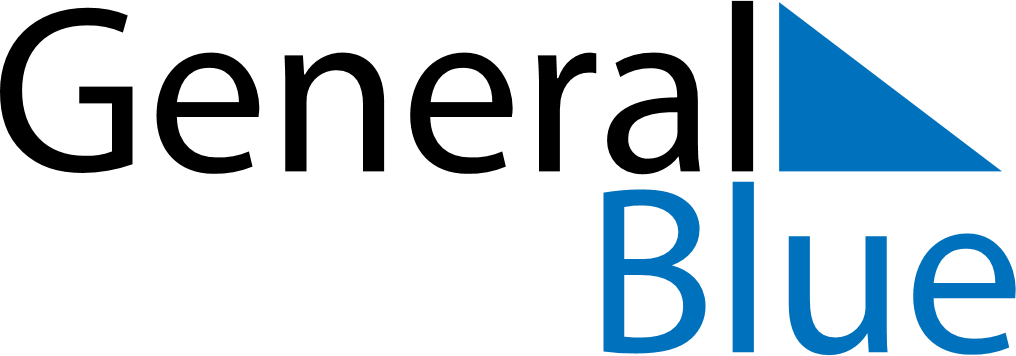 Weekly CalendarJune 2, 2025 - June 8, 2025Weekly CalendarJune 2, 2025 - June 8, 2025Weekly CalendarJune 2, 2025 - June 8, 2025Weekly CalendarJune 2, 2025 - June 8, 2025Weekly CalendarJune 2, 2025 - June 8, 2025Weekly CalendarJune 2, 2025 - June 8, 2025MondayJun 02TuesdayJun 03TuesdayJun 03WednesdayJun 04ThursdayJun 05FridayJun 06SaturdayJun 07SundayJun 086 AM7 AM8 AM9 AM10 AM11 AM12 PM1 PM2 PM3 PM4 PM5 PM6 PM